Chicago Ridge Athletic Association, P.O. Box 222, Chicago Ridge, IL 60415Chicago Ridge Athletic AssociationNEEDS YOUR SUPPORT!!!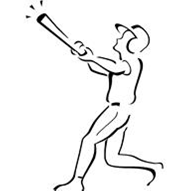 Chicago Ridge Athletic Association (CRAA) is a non-profit Baseball and Fast Pitch Softball organization that facilitates all ages from T-ball up to 18 years of age with quality youth baseball and softball programs.  Our objective is to get as many kids out of the house, off the streets, and in our parks where we will teach the merits and benefits of teamwork, competition, and sport.  With your gracious donation we will be able to raise funds to offer a quality program for a reasonable fee.While we do have a slight operating budget based on some local government funding; it is simply not enough to create an environment that we feel benefits our players as much as it could.  I am seeking direct contributions from members of the community to keep our program alive and active.  We have various sponsorship opportunities for those wishing to make a donation over the amount of $150.  The incentives are as follows:$150-your name/business/logo or website link will be recognized on our Facebook and website throughout the season.$250-CRAA Spirit Wear Package PLUS the above.$500-A banner advertising your business to be posted around our ballparks throughout the season PLUS the above.  Donations and company logo must be received no later than APRIL 6th in order to be placed on our banner.We understand that such donations need to be a two-way street and because of this, we are always ready, willing, and able to help our generous donors receive the recognition they deserve.If you have any questions or concerns, please feel free to email us at. CL.derwin03@gmail.comWe want to thank you in advance for your time and for being a member of our supportive community.Sincerely,CRAA Executive BoardWebsite Address: www.chicagoridgeathleticassociation.comFacebook Page: www.facebook.com/chicagoridgeathleticassociation